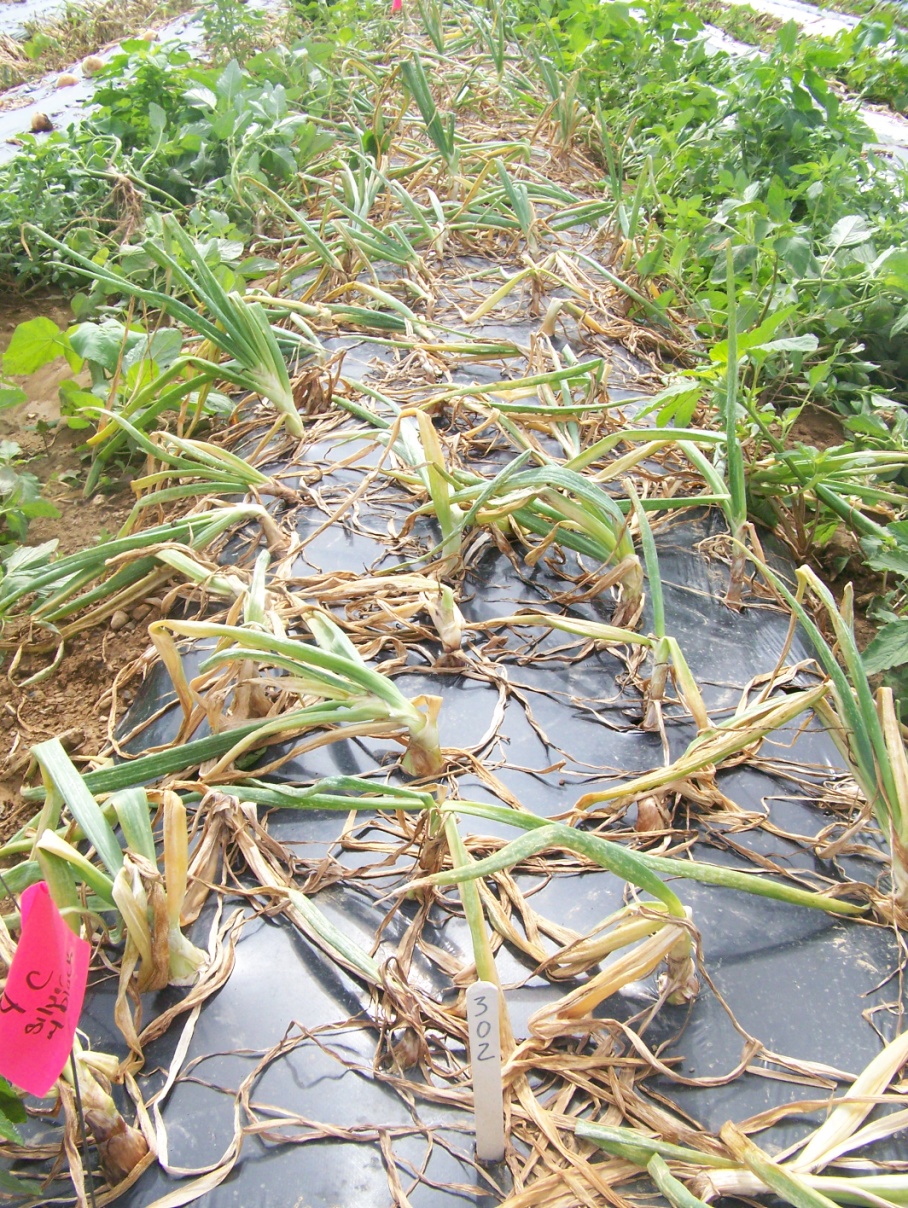 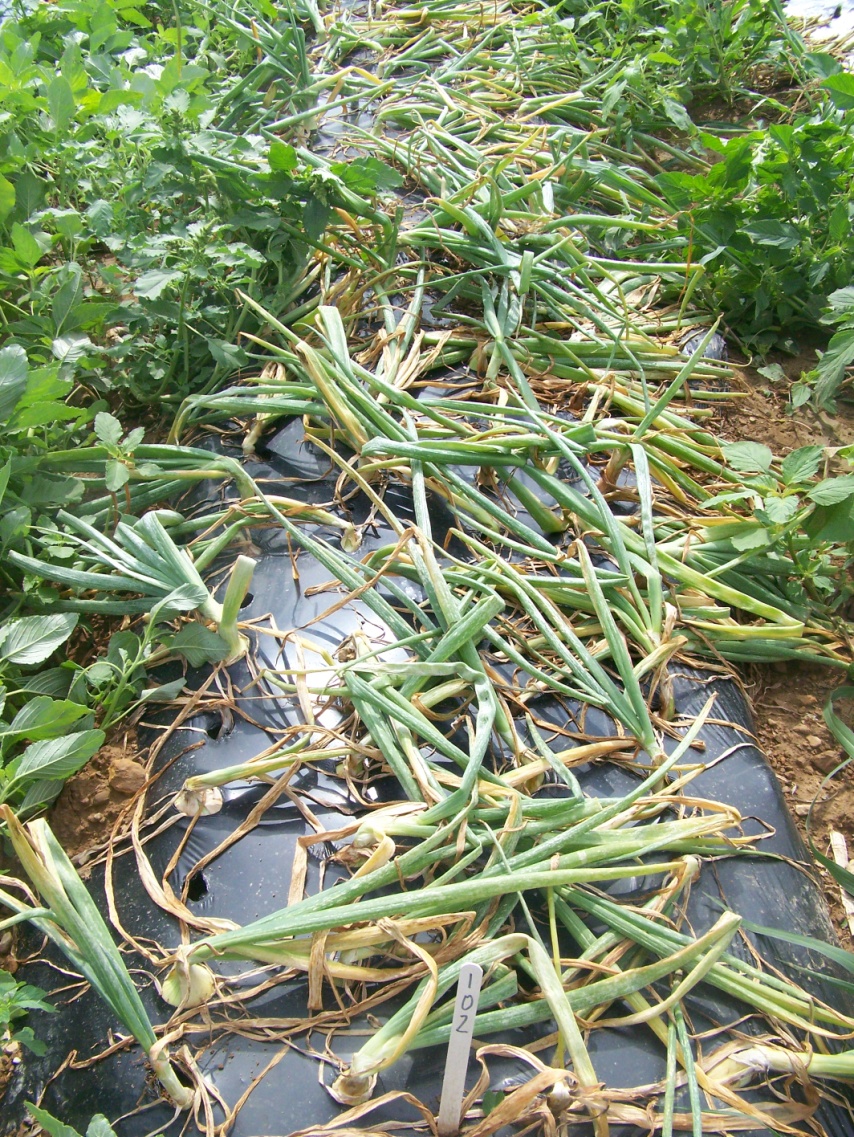 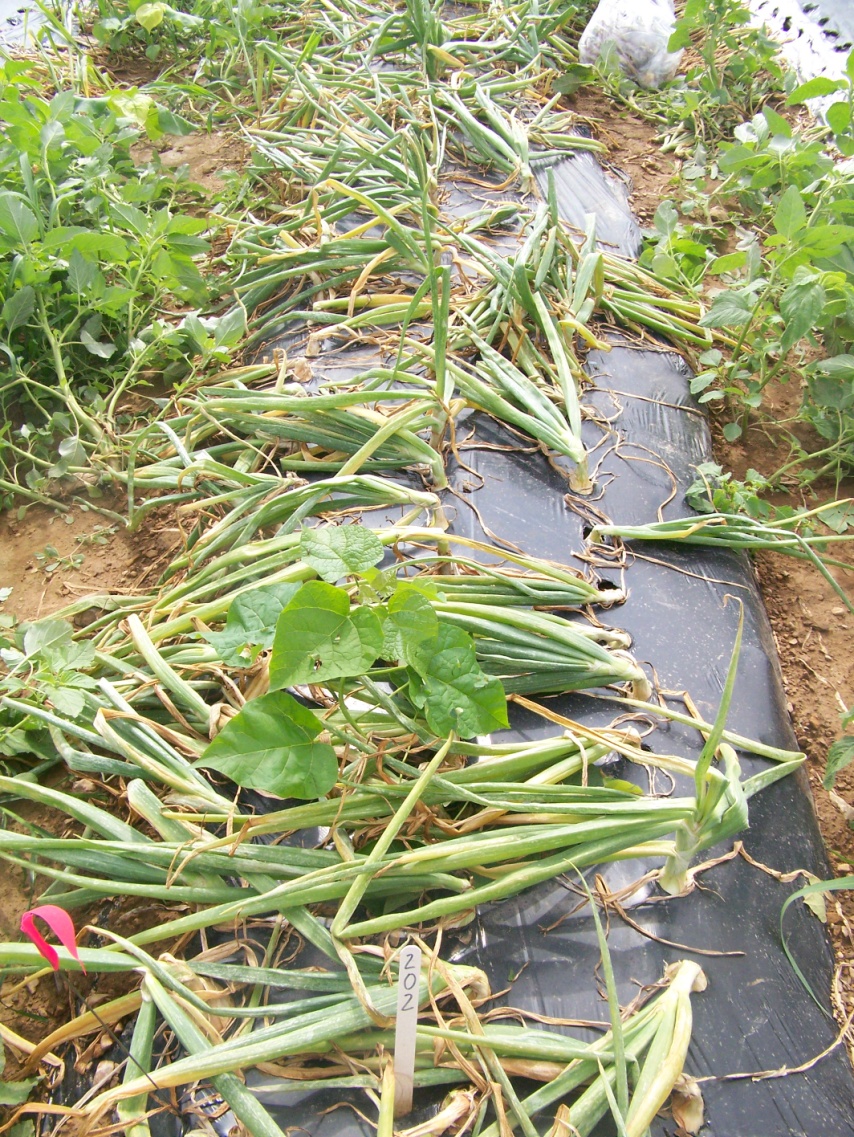 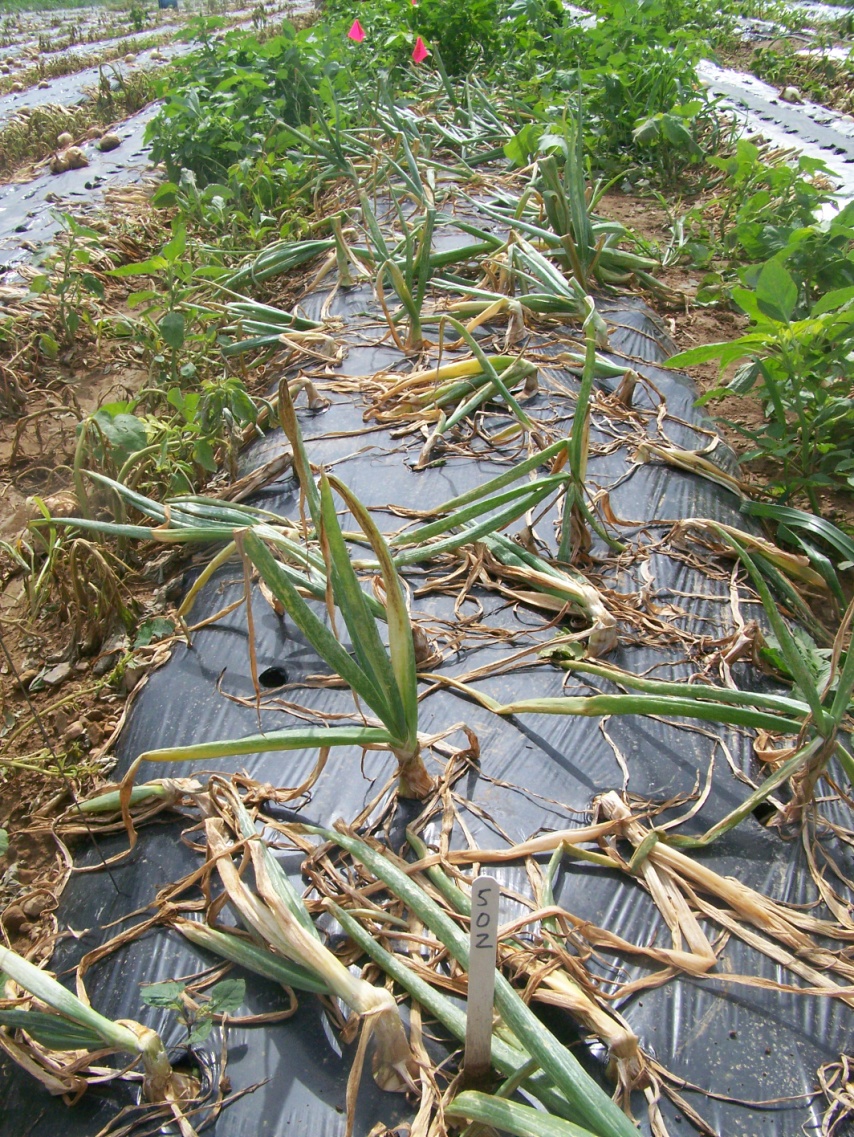 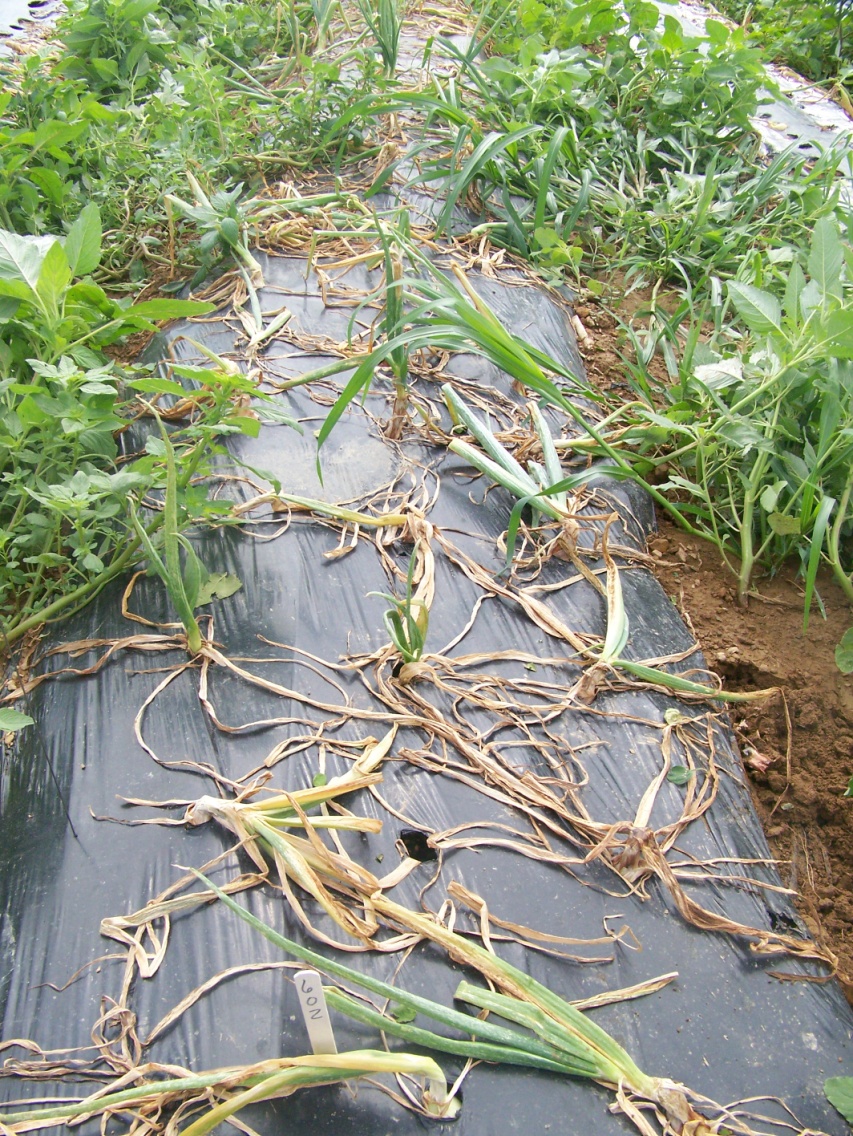 Figure 5.  Effect of row spacing on bacterial diseases of onions grown on black plastic in New Holland, PA, 2010 (not a part of this grant, but data similar to Interlaken, NY, 2009).  Onions are greener and healthier in the narrow plant spacings compared to the standard and wide plant spacings.